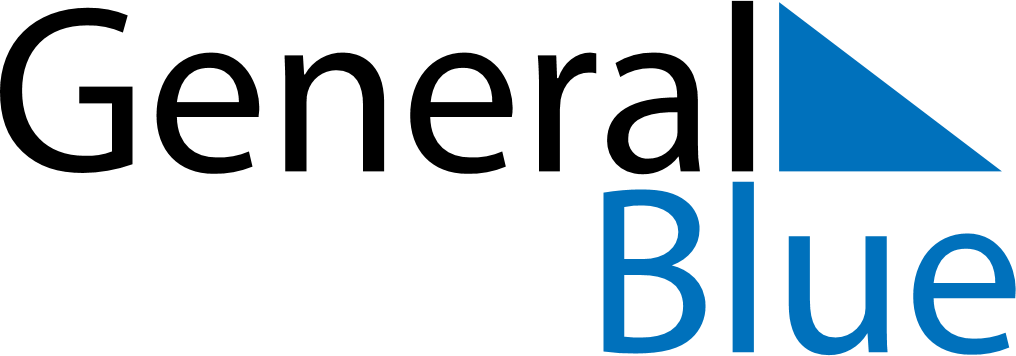 July 2021July 2021July 2021July 2021ReunionReunionReunionMondayTuesdayWednesdayThursdayFridaySaturdaySaturdaySunday12334567891010111213141516171718Bastille Day192021222324242526272829303131